MČ Praha - Březiněves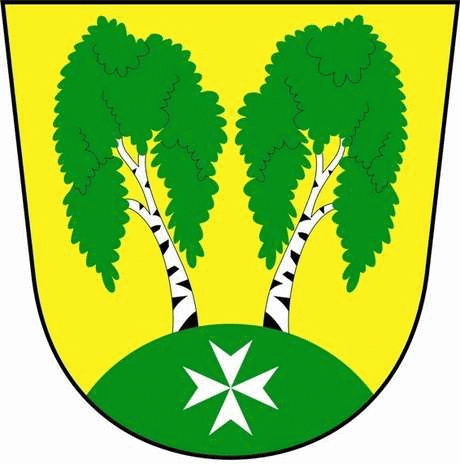 U Parku 140/3, 182 00 Praha 8Program zasedání Zastupitelstva MČ Praha – Březiněves										Číslo:                   50	Datum:   18.07.2018S V O L Á V Á Mzasedání Zastupitelstva MČ Praha – Březiněvesna den 25. 07. 2018 od 17:30 hod. do kanceláře starostyProgram:Kontrola zápisu č. 49.Vyhodnocení výsledků výběrového řízení na veřejnou zakázku: „Oprava povrchu tenisových kurtů“.Vyhodnocení výsledků výběrového řízení na veřejnou zakázku: „ Zpracování architektonické studie akce „ZŠ Praha – Březiněves“. Smlouva o budoucí smlouvě o zřízení služebnosti inženýrské sítě. Úpravy rozpočtu za 7/2018.Různé.								                   Ing. Jiří Haramul						    	                    starosta MČ Praha - Březiněves